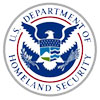 HSHQDC-10-D-00011This IDIQ contract is available for the Department of Homeland Security and any of its subordinate agencies to procure particulate filtering respirators. DHS contracting officers may place Delivery Orders that are under the Micro-Purchase Threshold directly with Gerson for respirators identified in this contract. For orders over the MPT please refer to the terms and conditions specified in the contract. For more information on use of this contract Contact Trisha Blue, DHS Contracting Officer, at Tisha.Blue@hq.dhs.gov for a copy of the User Manual.